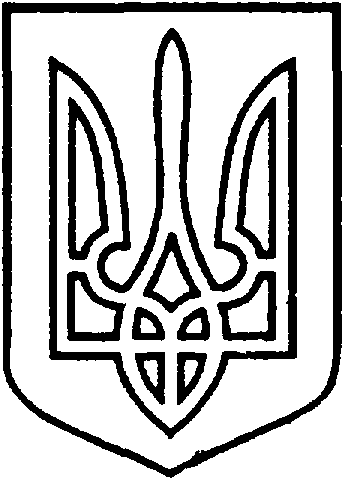 УКРАЇНАВІЙСЬКОВО-ЦИВІЛЬНА  АДМІНІСТРАЦІЯМІСТА  СЄВЄРОДОНЕЦЬК  ЛУГАНСЬКОЇ  ОБЛАСТІРОЗПОРЯДЖЕННЯКЕРІВНИКА ВІЙСЬКОВО-ЦИВІЛЬНОЇ  АДМІНІСТРАЦІЇЛуганська обл., м. Сєвєродонецьк,бульвар Дружби Народів, 32 «23» лютого 2021  року                                                              № 392Про надання згоди на відновлення меж земельної ділянки ТДВ «Сєвєродонецький завод будівельних конструкцій та матеріалів» для розташування промислової базиРозглянувши клопотання товариства з додатковою відповідальністю «Сєвєродонецький завод будівельних конструкцій та матеріалів» (вх. № 61380 від 07.10.2020) про надання згоди на відновлення меж земельної ділянки, яка знаходиться у постійному користуванні ТДВ «Сєвєродонецький завод будівельних конструкцій та матеріалів», до зміни організаційно-правової форми – ВАТ «Сєвєродонецький завод будівельних конструкцій та матеріалів» (Державний акт на право постійного користування ІІ-ЛГ № 006116 від 12.09.2000), на підставі рішення сесії Сєвєродонецької міської ради  від 12.09.2000№ 1648, беручи до уваги рішення виконавчого комітету від 27.06.2006 № 1149 «Про присвоєння поштової адреси промисловій базі ВАТ «СЗБК та М», розташованій в районі с. Воєводівка по вул. Заводська (пром. зона)» відповідно до статей 25, 55 Закону України «Про землеустрій», керуючись пунктом 8 частини третьої статті 6, пунктом 27 частини першої статті 4 Закону України «Про військово-цивільні адміністрації»,ЗОБОВˊЯЗУЮ:1. Надати товариству з додатковою відповідальністю «Сєвєродонецький завод будівельних конструкцій та матеріалів» згоду на відновлення меж земельної ділянки, площею 5,2527 га, яка розташована за адресою: Луганська обл., м. Сєвєродонецьк, вул. Богдана Ліщини, буд. 2н, для розташування промислової бази.2. Товариству з додатковою відповідальністю «Сєвєродонецький завод будівельних конструкцій та матеріалів» надати технічну документацію із землеустрою щодо встановлення (відновлення) меж земельної ділянки в натурі (на місцевості) до військово-цивільної адміністрації міста Сєвєродонецьк Луганської області для її затвердження.3. Дане  розпорядження  підлягає оприлюдненню.4. Контроль за виконанням цього розпорядження покласти на заступника керівника військово-цивільної адміністрації міста Сєвєродонецьк  Луганскьої області Олега Кузьмінова.		Керівник військово-цивільної адміністрації         	                         Олександр СТРЮК